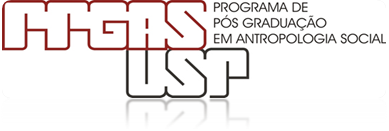 GUIA PARA O RELATÓRIO DE QUALIFICAÇÃOData do Exame:                                                                  Horário:Banca de:      [  ]  Doutorado      [  ] MestradoNOME DO(A) ALUNO(A): 	_______________________________________________________________________________________________	N. USP: 	___________________________________________________________________________________________________________	ÁREA:  Departamento de AntropologiaTÍTULO DO PROJETO: 	_________________________________________________________________________________________________	ORIENTADOR(A):	_______________________________________________________________________________________________________	SUGESTÃO DE BANCA EXAMINADORA1. TITULAR: ORIENTADOR(A)2. TITULAR
Nome completo: 	_________________________________________________________________________________________________________Área (se docente da FFLCH) ou Instituição: 	____________________________________________________________________________________Endereço para correspondência (de preferência residencial ) e telefone: 	___________________________________________________________ _______________________________________________________________________________________________________________________E-mail: _______________________________________________ (ou,  para docente externo à USP,  cadastro* preenchido, anexado à sugestão).3. TITULAR
Nome completo: 	_________________________________________________________________________________________________________Área (se docente da FFLCH) ou Instituição: 	____________________________________________________________________________________Endereço para correspondência (de preferência residencial ) e telefone: 	___________________________________________________________ _______________________________________________________________________________________________________________________E-mail: _______________________________________________ (ou,  para docente externo à USP,  cadastro* preenchido, anexado à sugestão).4. SUPLENTE
Nome completo: 	________________________________________________________________________________________________________Área (se docente da FFLCH) ou Instituição: 	____________________________________________________________________________________Endereço para correspondência (de preferência residencial ) e telefone: 	___________________________________________________________ _______________________________________________________________________________________________________________________E-mail: _______________________________________________ (ou,  para docente externo à USP,  cadastro* preenchido, anexado à sugestão).		Estou ciente de que os nomes dos professores acima referidos constituem apenas sugestões, baseadas no meu conhecimento do presente trabalho e das especialidades dos referidos docentes.São Paulo, __________________________________________________________________________________Orientador(a)*Verifique no site do Serviço de Pós-Graduação http://pos.fflch.usp.br/node/97 a “Lista de Docentes externos à USP”. Caso o professor externo não esteja na lista, providencie o cadastro (formulário também no site).